lMADONAS NOVADA PAŠVALDĪBA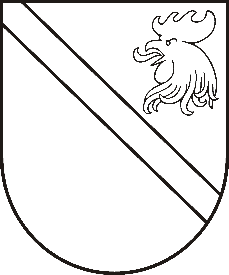 Reģ. Nr. 90000054572Saieta laukums 1, Madona, Madonas novads, LV-4801 t. 64860090, fakss 64860079, e-pasts: dome@madona.lv ___________________________________________________________________________MADONAS NOVADA PAŠVALDĪBAS DOMESLĒMUMSMadonā2018.gada 26.jūlijā								Nr.293									(protokols Nr.13, 4.p.)Par sociālās aprūpes pakalpojuma nodrošināšanu un biedrības dibināšanu Madonas novada pašvaldība un Lubānas novada pašvaldība ir vienojušās par mērķi saglabāt sociālās aprūpes pakalpojumu sniegšanu Rupsalā, Ošupes pagastā, Madonas novadā un Vecumos, Indrānu pagastā, Lubānas novadā.Labklājības ministrija (turpmāk – LM) norāda, ka sociālo pakalpojumu un sociālās palīdzības likuma 17.panta pirmajā daļā noteiktos sociālos pakalpojumus drīkst sniegt tikai tāds sociālo pakalpojumu sniedzējs, kura pamatdarbība vai kura attiecīgās struktūrvienības pamatdarbība ir sociālo pakalpojumu sniegšana. Līdz ar to Sociālo pakalpojumu sniedzēju reģistrā ir reģistrējamas institūcijas, kuras sniedz sociālās aprūpes pakalpojumus.  LM norāda, ka pēc sociālo pakalpojumu sniedzēja (šajā gadījumā – pašvaldību dibināta tiesību subjekta) reģistrācijas reģistrā, LM izstrādās un virzīs izskatīšanai grozījumus normatīvajos aktos, lai noteiktu, ka valsts pārvaldes uzdevums par ilgstošas sociālās aprūpes un sociālās rehabilitācijas pakalpojumu sniegšanu var tikt deleģēts pašvaldību dibinātam tiesību subjektam.Pēc normatīvo aktu grozījumu pieņemšanas LM ar pašvaldību dibināto tiesību subjektu noslēgs valsts pārvaldes deleģētā uzdevuma - ilgstošas sociālās aprūpes un sociālās rehabilitācijas pakalpojumu sniegšana pilngadīgām personām ar smagiem garīga rakstura traucējumiem – veikšanas līgumu. Tā, kā deleģētā uzdevuma sniegšanai pašvaldības plāno izmantot nekustamo īpašumu “Vecumi”, Indrānu pagastā, Lubānas novadā (tā sastāvā ietilpst arī meža zeme), kas ir valstij piederošs LM valdījumā esošs nekustamais īpašums, vienlaikus virzāms jautājums par nekustamā īpašuma atsavināšanu. Tāpēc ir nepieciešami abu pašvaldību domes lēmumi, kuros izteikta apņemšanās izveidot ilgstošas sociālās aprūpes un sociālās rehabilitācijas pakalpojumu sniedzēju, nodrošināt pakalpojumu sniegšanu personām ar smagiem garīga rakstura traucējumiem un pārņemt nekustamo īpašumu “Vecumi”.Likuma „Par pašvaldībām” 15.panta pirmās daļas 8.punkts nosaka, ka pašvaldības autonomā funkcija ir nodrošināt iedzīvotājiem sociālo palīdzību (sociālo aprūpi). Sociālo pakalpojumu un sociālās palīdzības likuma 1.panta 6.punkts nosaka, ka ilgstošas sociālās aprūpes un sociālās rehabilitācijas institūcija ir sociālā institūcija, kas nodrošina personai, kura vecuma vai veselības stāvokļa dēļ nespēj sevi aprūpēt. Kā ilgstošas sociālās aprūpes un sociālās rehabilitācijas institūcija var tikt reģistrēta arī biedrība. Lubānas novada pašvaldība virza darbam biedrības valdē pašvaldības izpilddirektoru Ivaru Bodžu un Lubānas sociālā dienesta direktora vietnieci Viju Banderi.   	Likuma „Par pašvaldībām” 21.panta pirmās daļas 8.punkts nosaka, ka tikai pašvaldības dome var lemt par biedrības izveidošanu.       	Meža likuma 44.panta ceturtās daļas 2.punkta c) apakšpunkts nosaka, ka zemesgrāmatā ierakstītās valsts meža zemes atsavināšanu var atļaut ar ikreizēju Ministru kabineta rīkojumu, ja valsts meža zeme nepieciešama likumā "Par pašvaldībām" noteikto šādu pašvaldības autonomo funkciju veikšanai – parku ierīkošana un uzturēšana.Noklausījusies Ošupes pagasta pārvaldes vadītāja A.Šķēla sniegto informāciju, pamatojoties uz Meža likuma 44.panta ceturtās daļas 2.punkta c) apakšpunktu un likuma „Par pašvaldībām” 15.panta pirmās daļas 8.punktu un 21.panta pirmās daļas 8.punktu, ņemot vērā 17.07.2018. Sociālo un veselības jautājumu komitejas un 18.07.2018. Finanšu un attīstības komitejas atzinumu, atklāti balsojot: PAR – 14 (Agris Lungevičs, Ivars Miķelsons, Artūrs Čačka, Andris Dombrovskis, Antra Gotlaufa, Artūrs Grandāns, Gunārs Ikaunieks, Valda Kļaviņa, Valentīns Rakstiņš, Andris Sakne, Rihards Saulītis, Inese Strode, Gatis Teilis, Kaspars Udrass), PRET – NAV,  ATTURAS – NAV, Madonas novada pašvaldības dome  NOLEMJ:Sniegt ilgstošas sociālās aprūpes un sociālās rehabilitācijas pakalpojumu pilngadīgām personām ar smagiem garīga rakstura traucējumiem, nodibinot kopā ar Lubānas novada pašvaldību (reģ. Nr.90000054159, Tilta iela 11, Lubāna, Lubānas novads) biedrību ar nosaukumu “Rupsala” (juridiskā adrese “Ošupes pamatskola”, Ošupes pagasts, Madonas novads, LV 4830), biedrības mērķis – sniegt ilgstošas sociālās aprūpes un sociālās rehabilitācijas pakalpojumu pilngadīgām personām ar smagiem garīga rakstura traucējumiem) un biedrībai slēdzot ar Labklājības ministriju deleģējuma līgumu.Akceptēt biedrības statūtus (lēmuma pielikums) un no Madonas novada pašvaldības deleģēt darbam biedrības valdē Ošupes pagasta pārvaldes vadītāju Aigaru Šķēlu un Madonas novada Sociālā dienesta vadītāju Gundaru Riekstiņu.Lēmuma 1.punktā minēto pakalpojumu nodrošināt vismaz 72 personām un pakalpojuma nodrošināšanai prioritāri nodarbināt valsts sociālās aprūpes centra “Latgale” filiāles “Lubāna” darbiniekus, kuri zaudēs darbu valsts sociālās aprūpes centra “Latgale” filiāles “Lubāna” slēgšanas rezultātā;Atbalstīt, ka pakalpojuma nodrošināšanai nekustamais īpašums “Vecumi”, Indrānu pagastā, Lubānas novadā (kadastra Nr. 7058 012  0016) tiek nodots lietošanā Lubānas novada pašvaldībai ar iespēju Lubānas novada pašvaldībai nekustamo īpašumu iegūt tās īpašumā.Pielikumā: Biedrības statūti.Domes priekšsēdētājs						A.Lungevičs